Induction Program-2019-20Period  - 1st Aug. to 21 Aug.2019 (21 Days)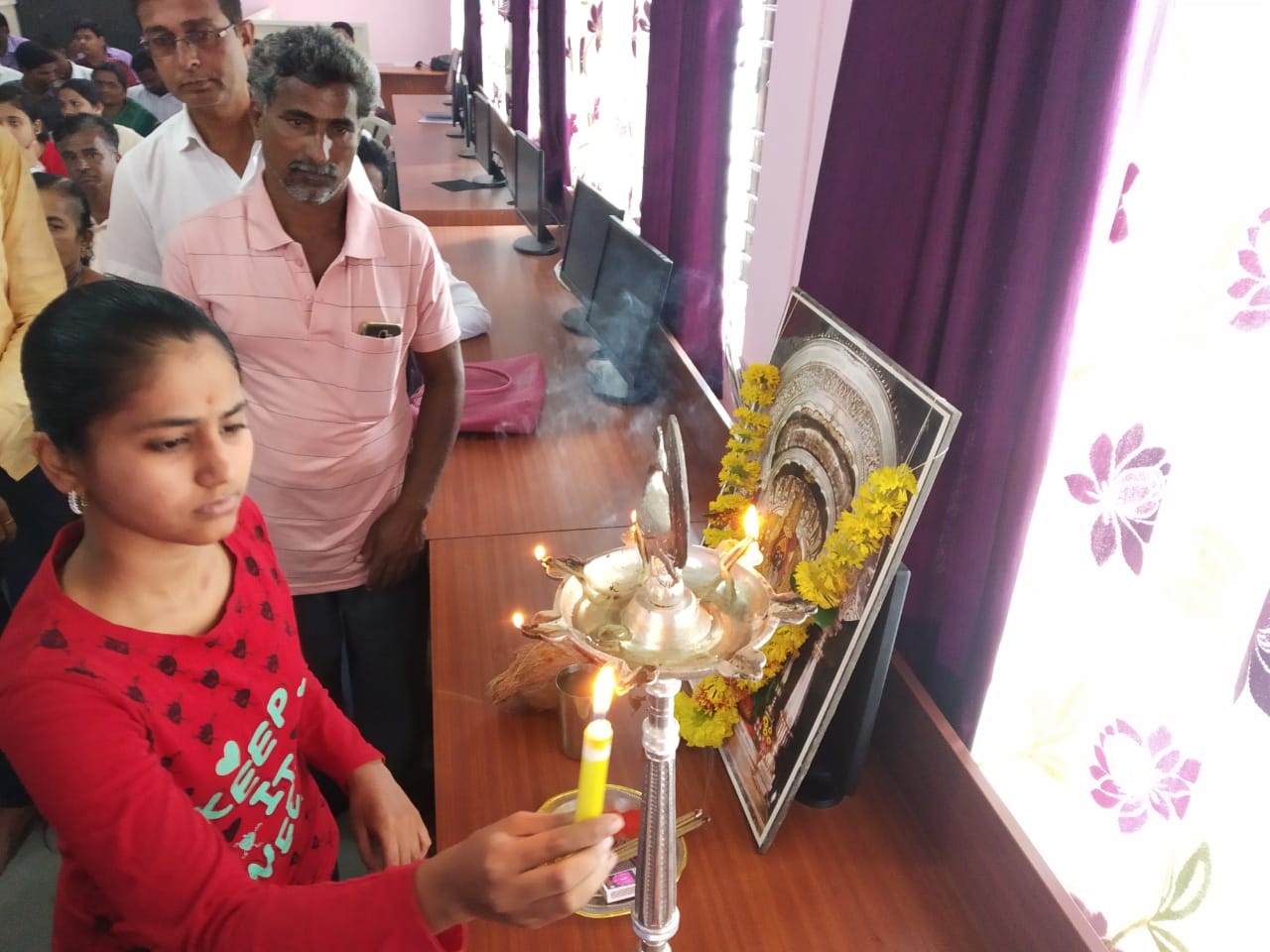 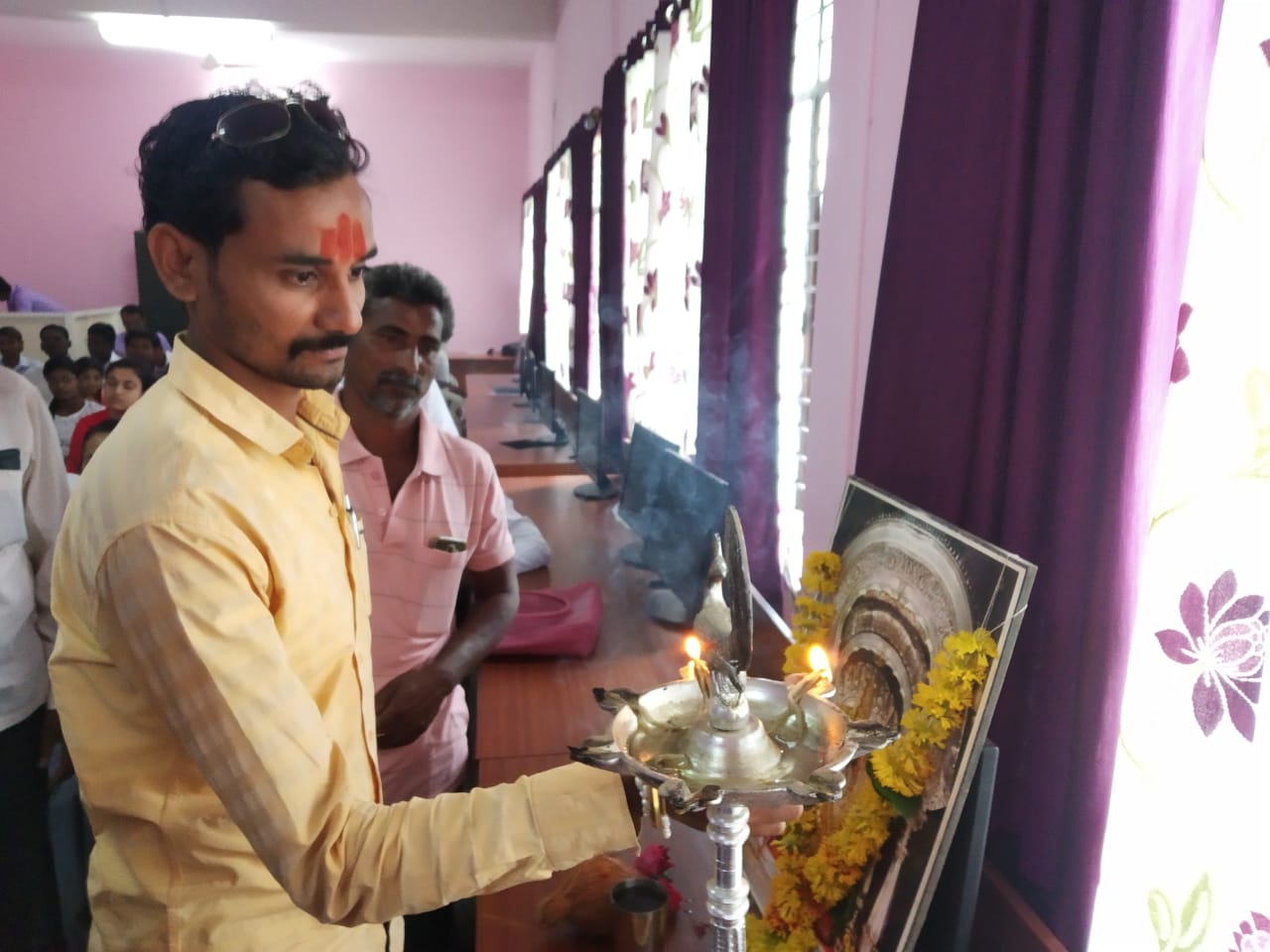 Induction Program Inauguration by student & ParentStudent Well come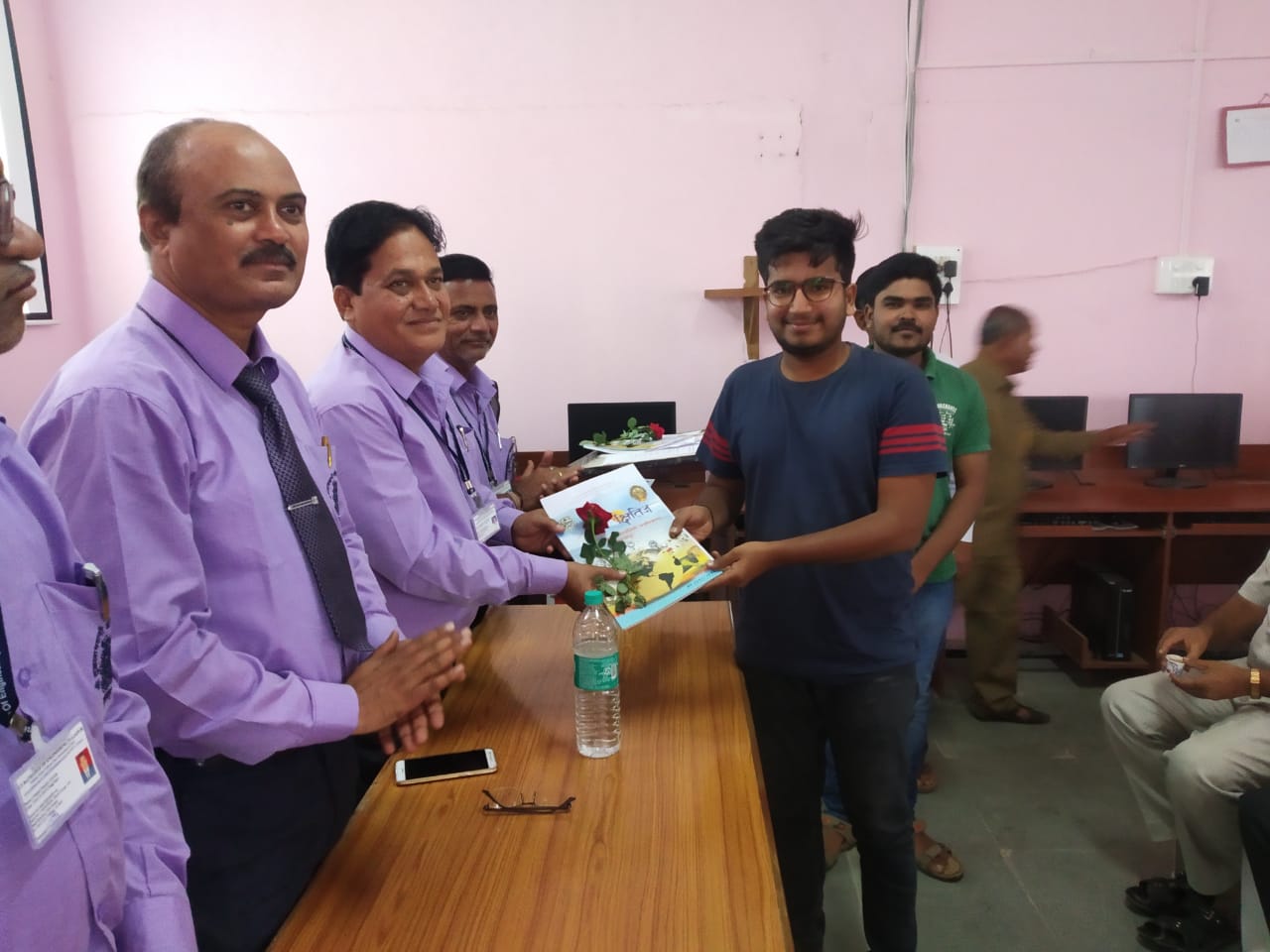 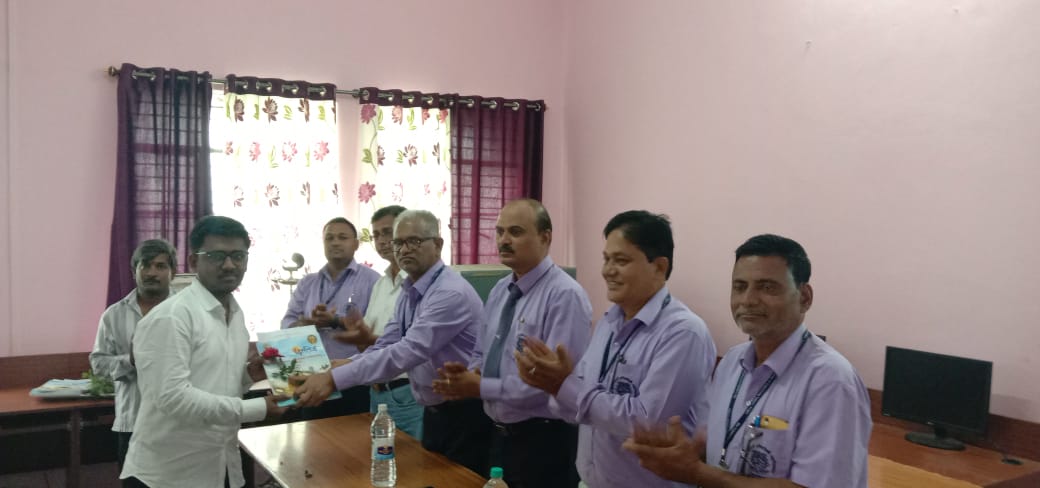 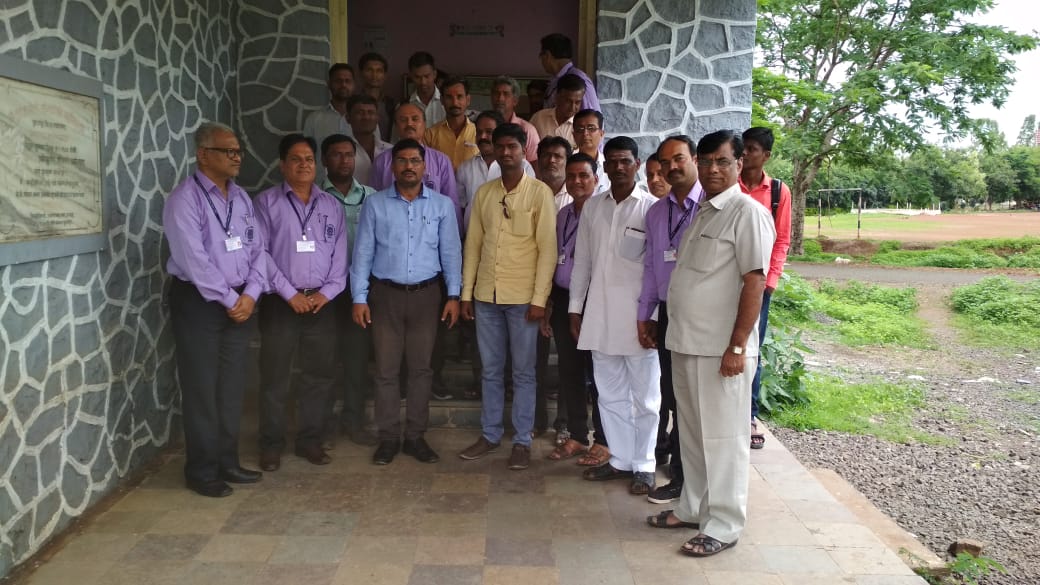 Interaction- staff , Student,Parents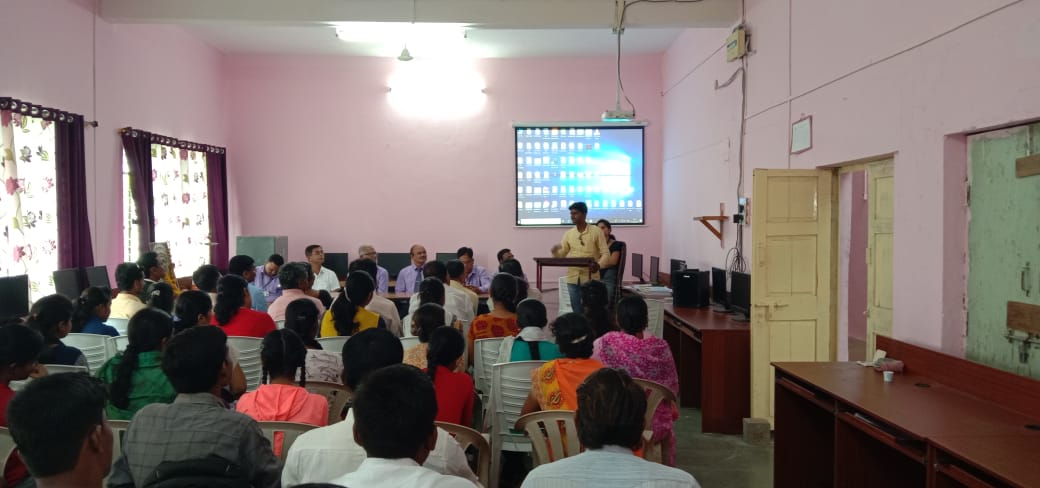 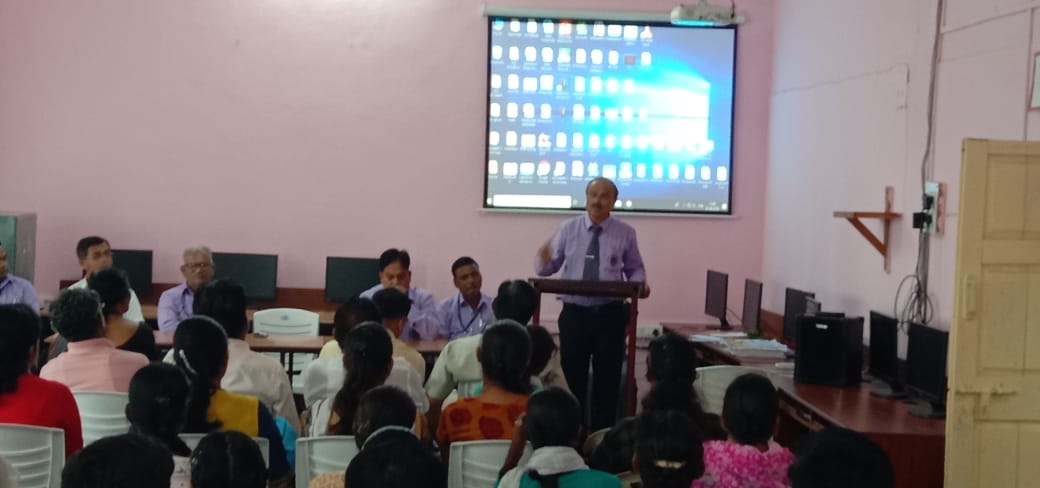 Tree Plantation (One Student Assign One Tree  as a Guardian)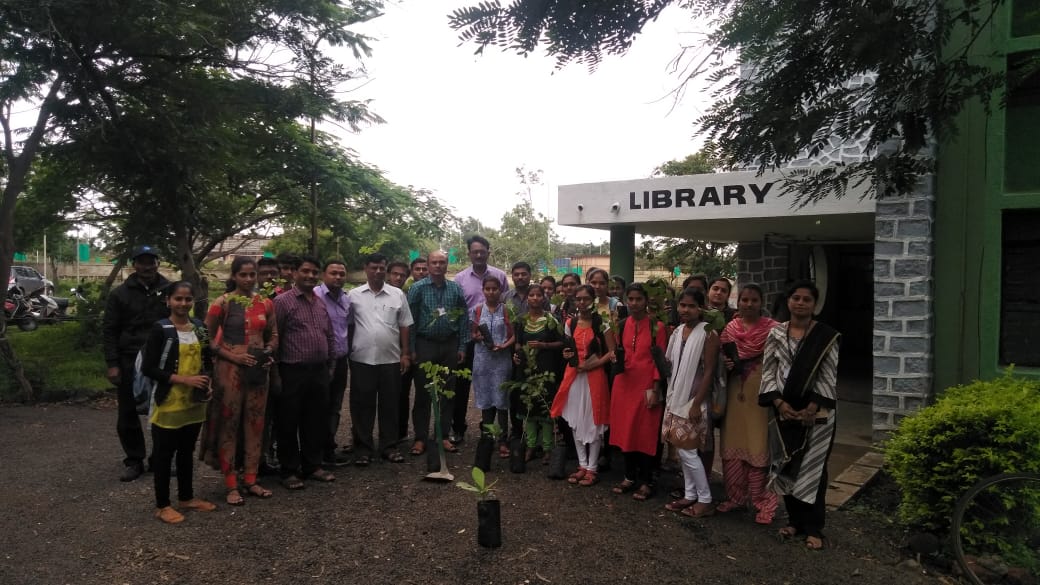 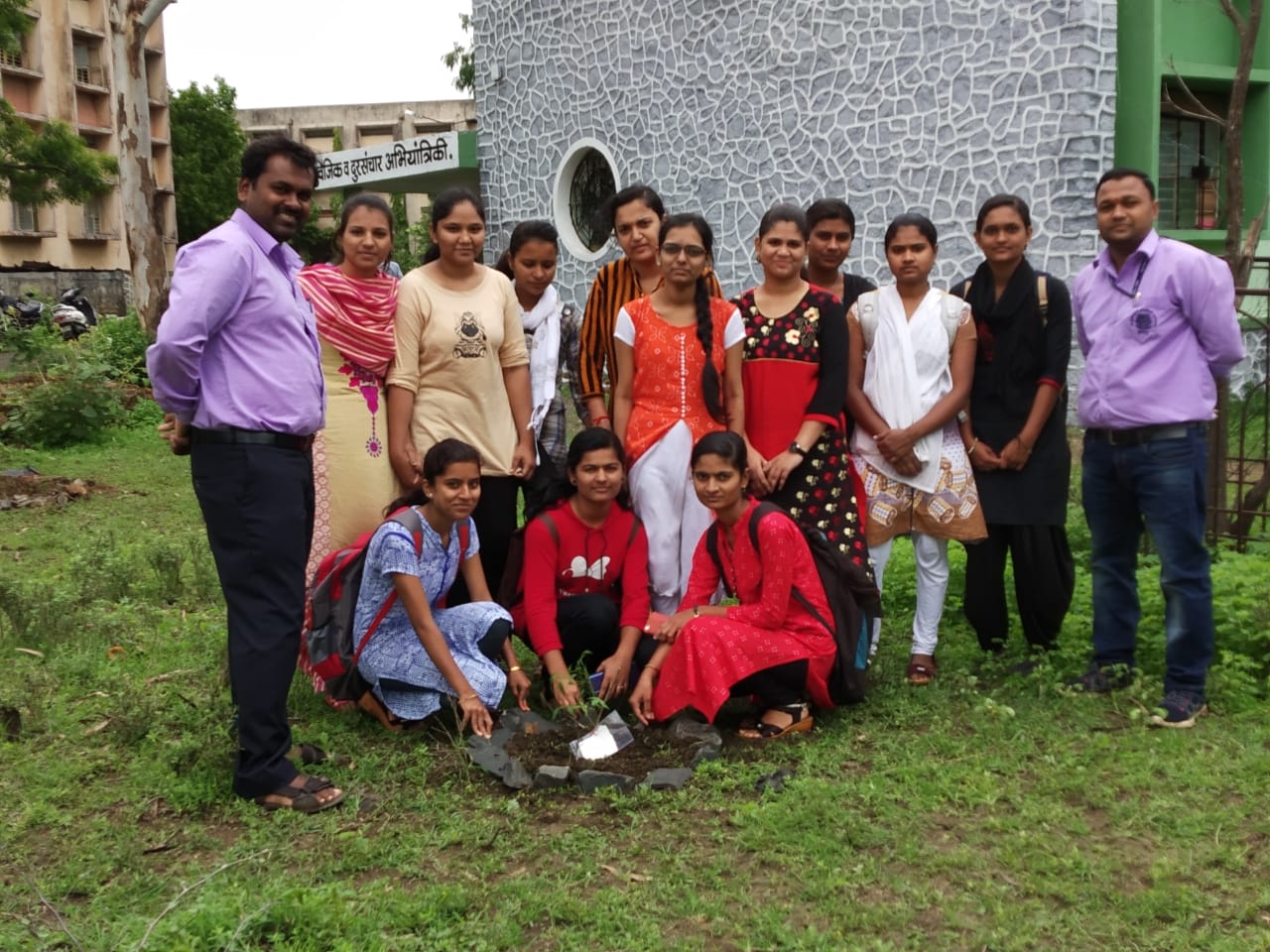 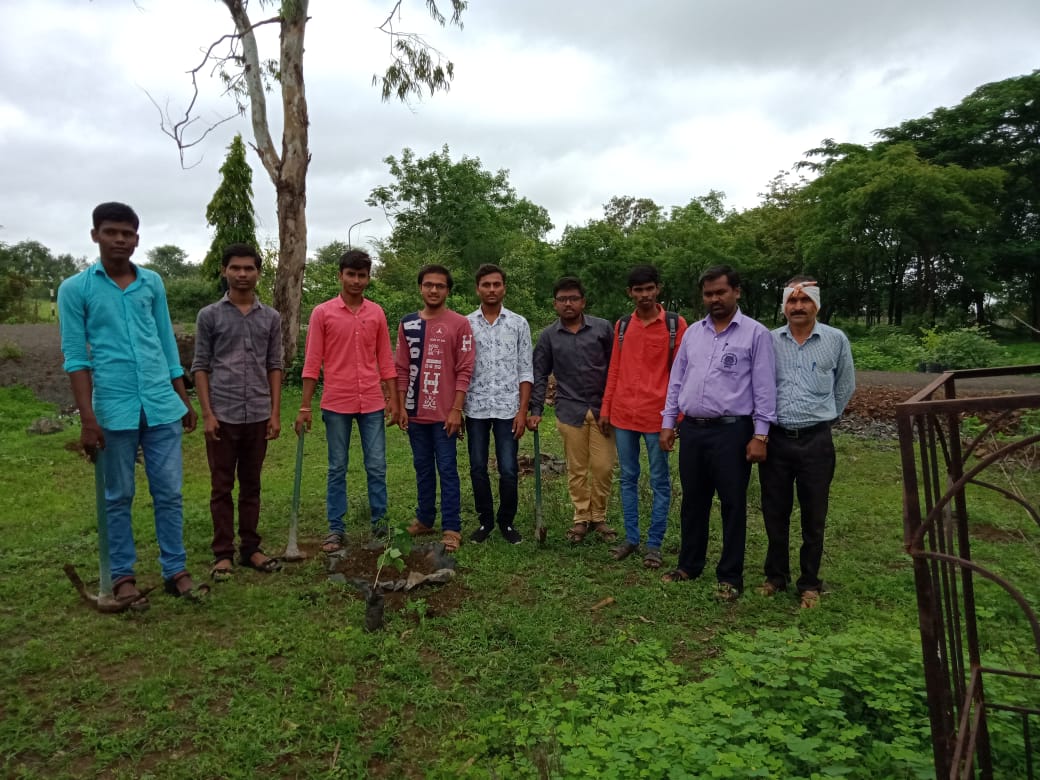 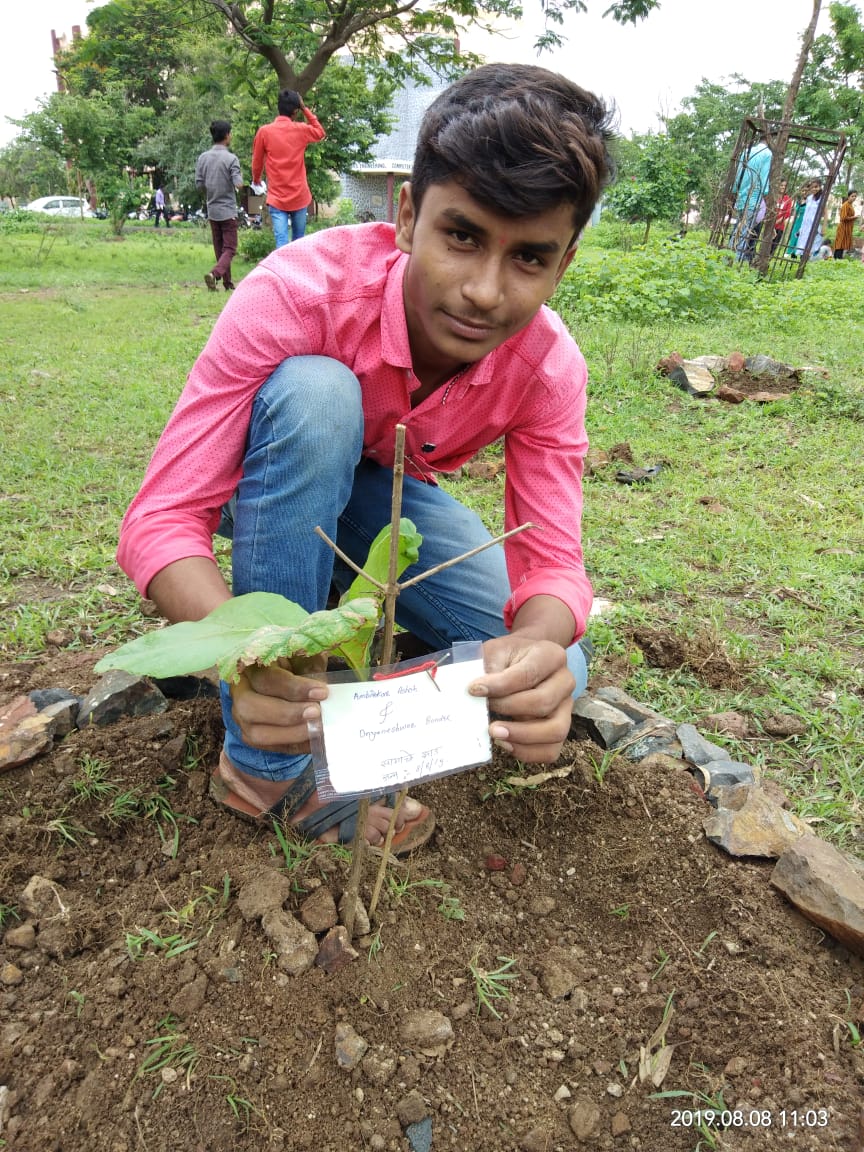 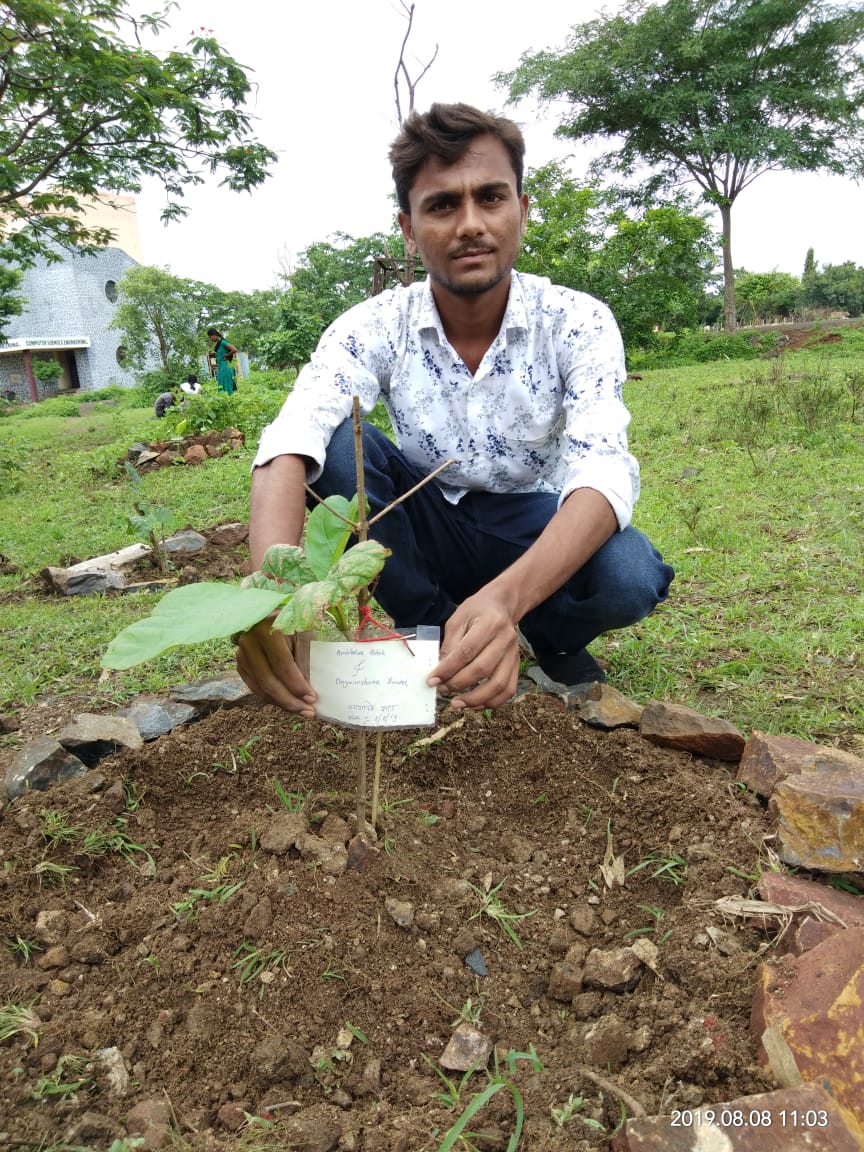 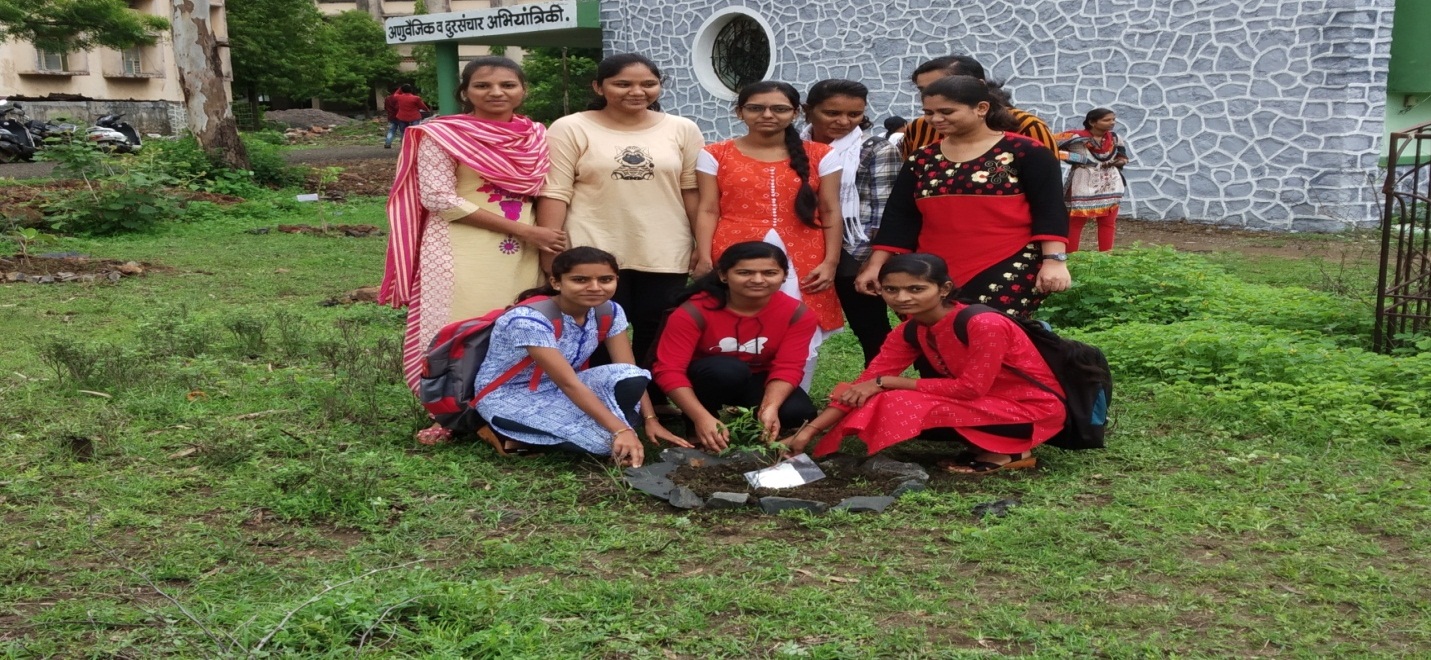 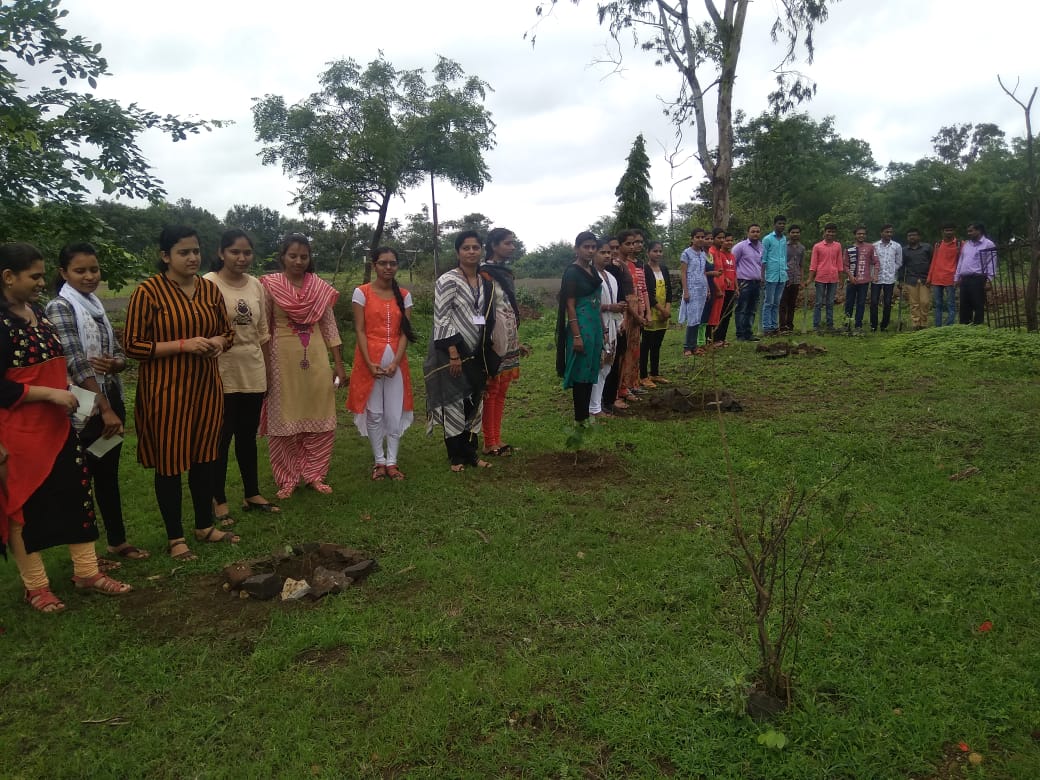 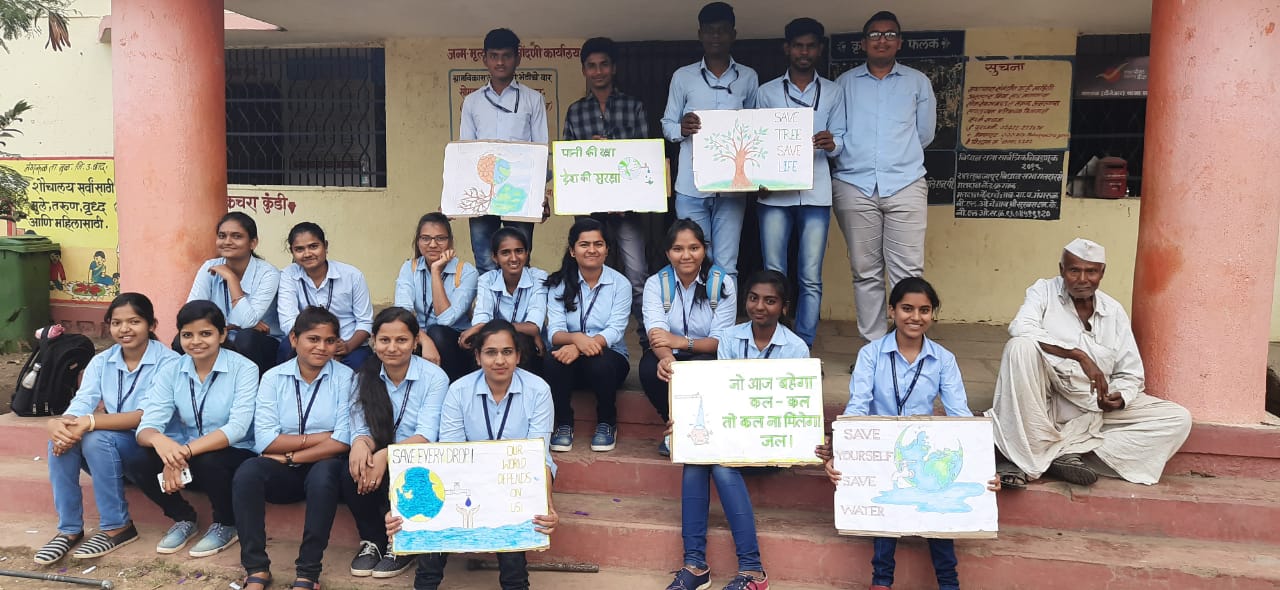 Save Water Awareness Program (Drama)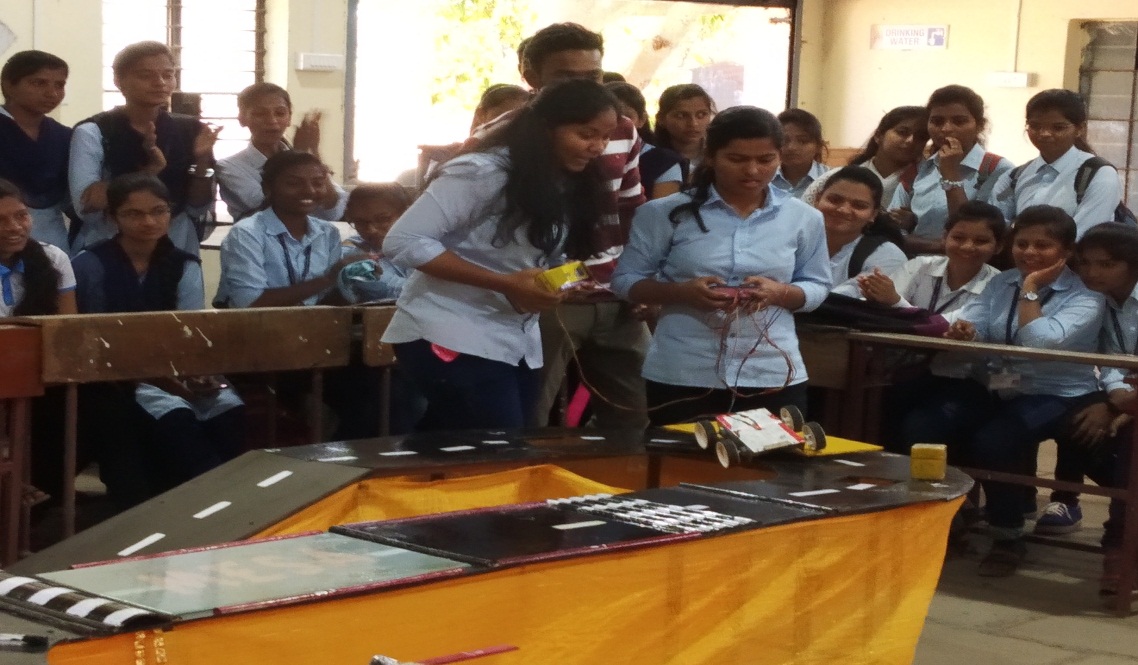 Robo Race -2019-20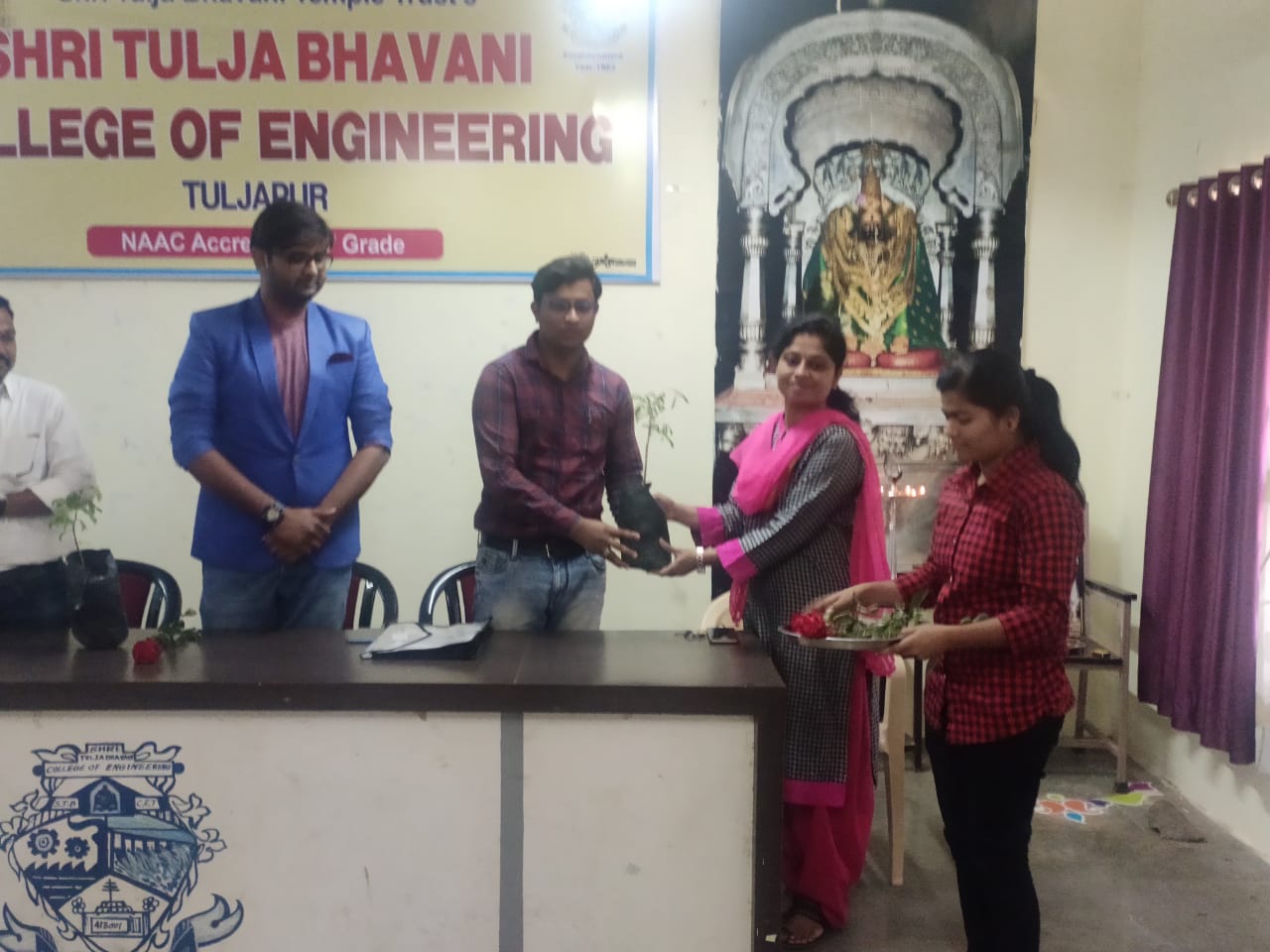 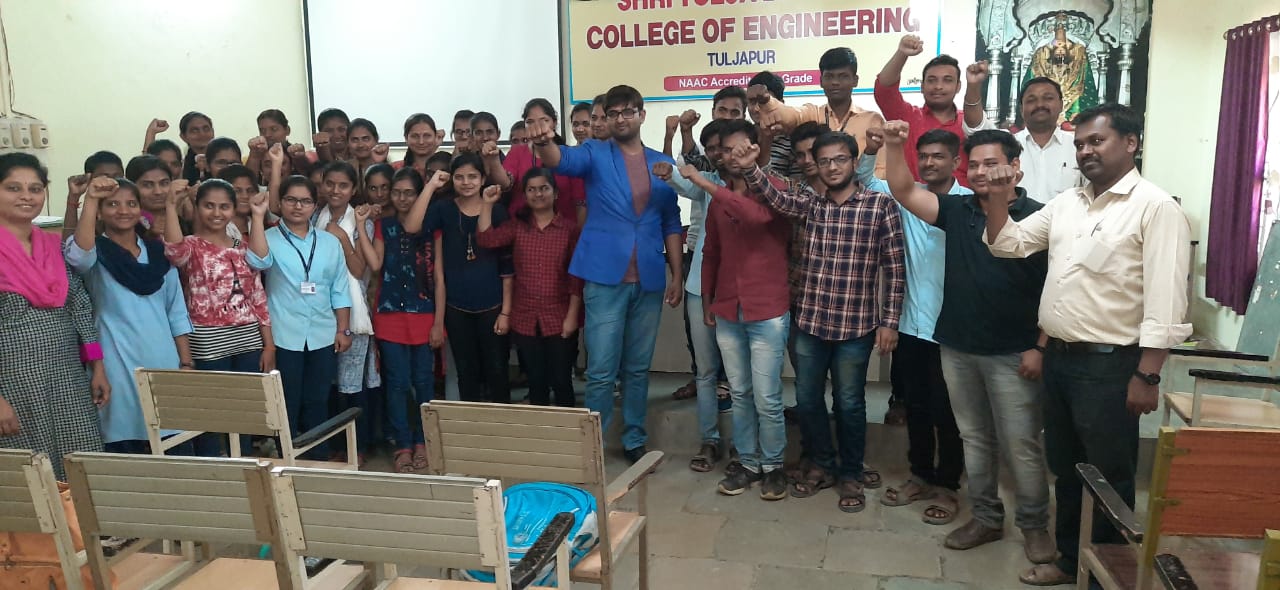 One Day Workshop- Personality DevelopmentVisitNaldurga Fort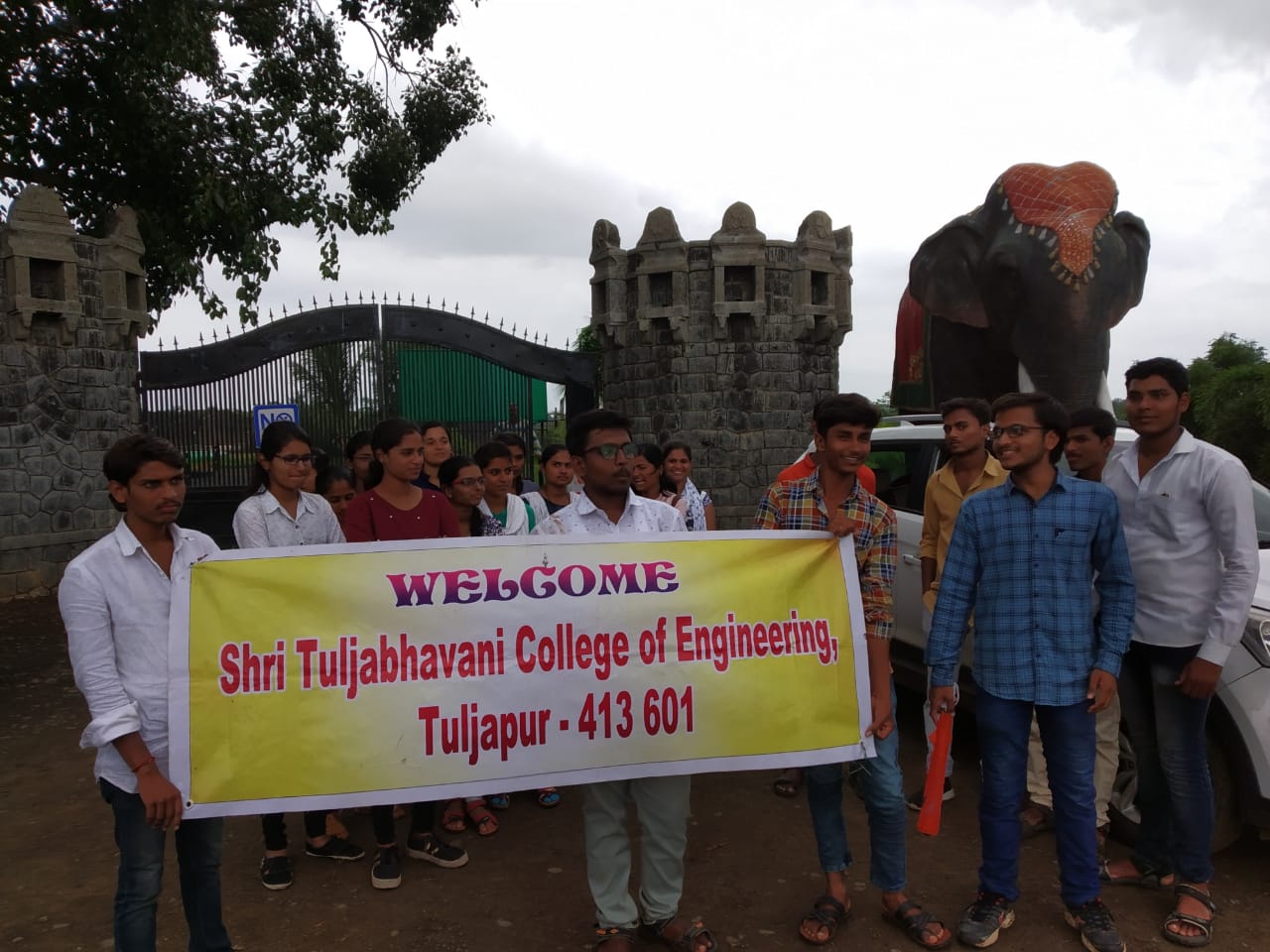 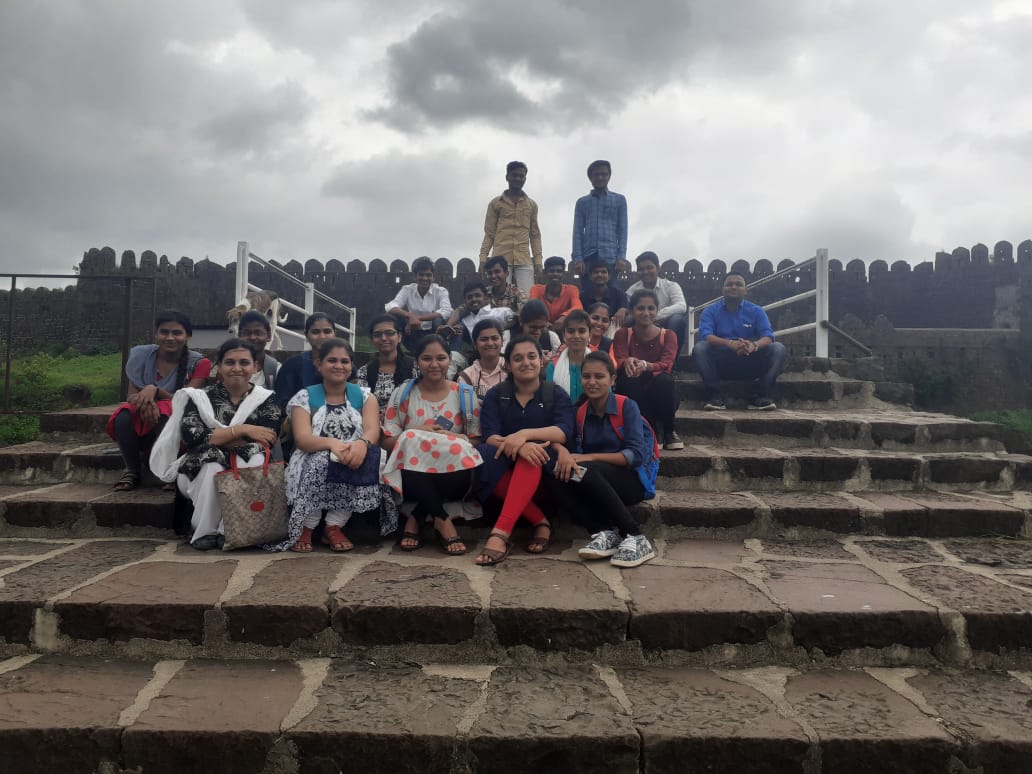 Adventure Games  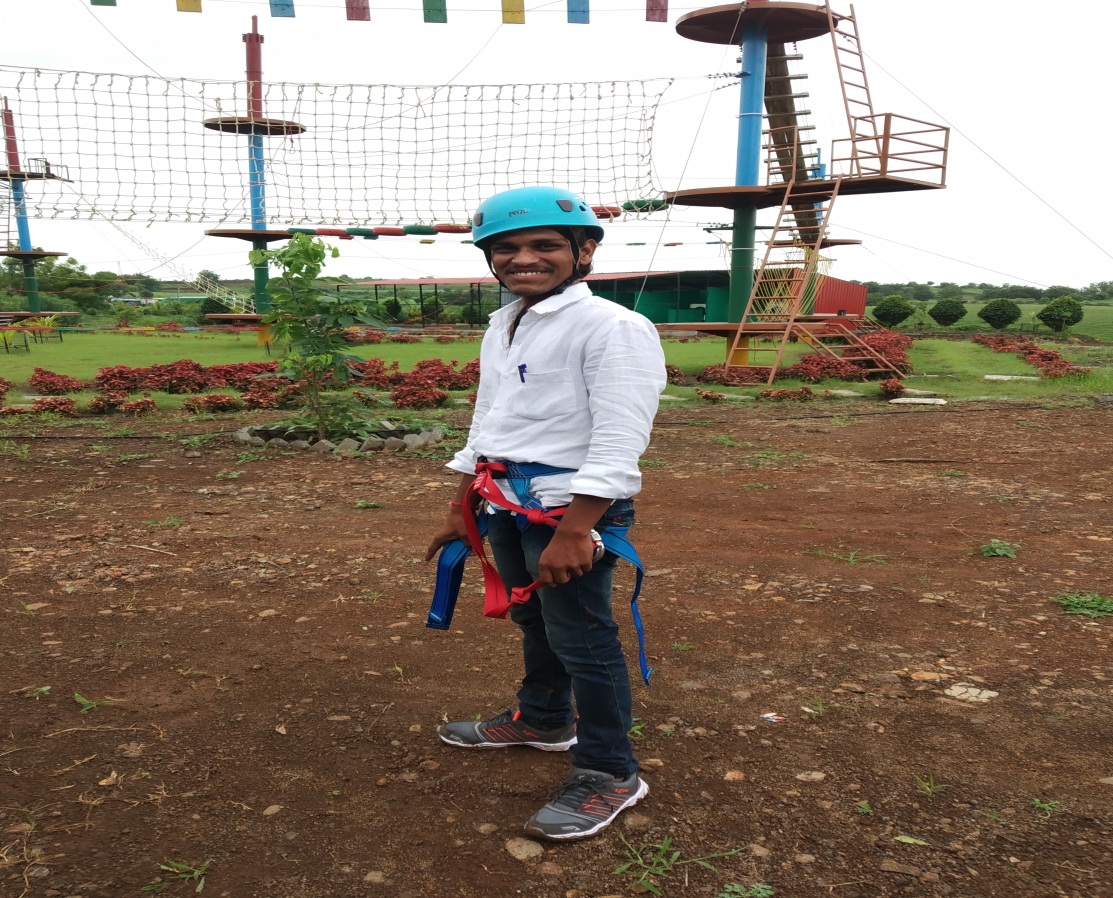 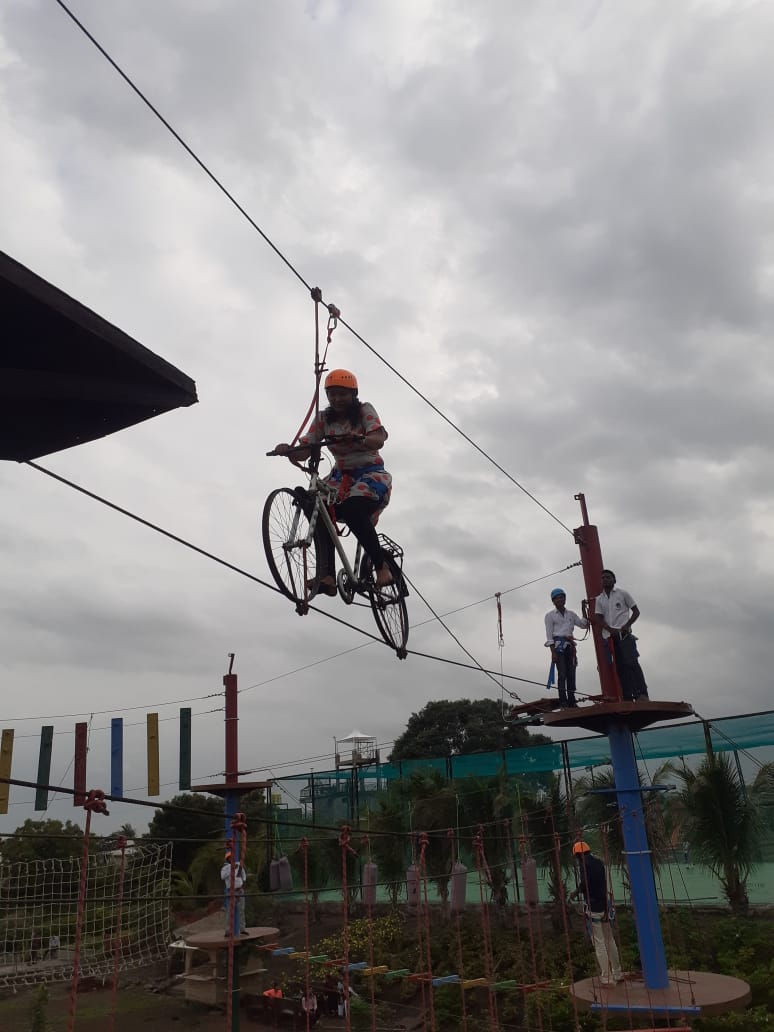 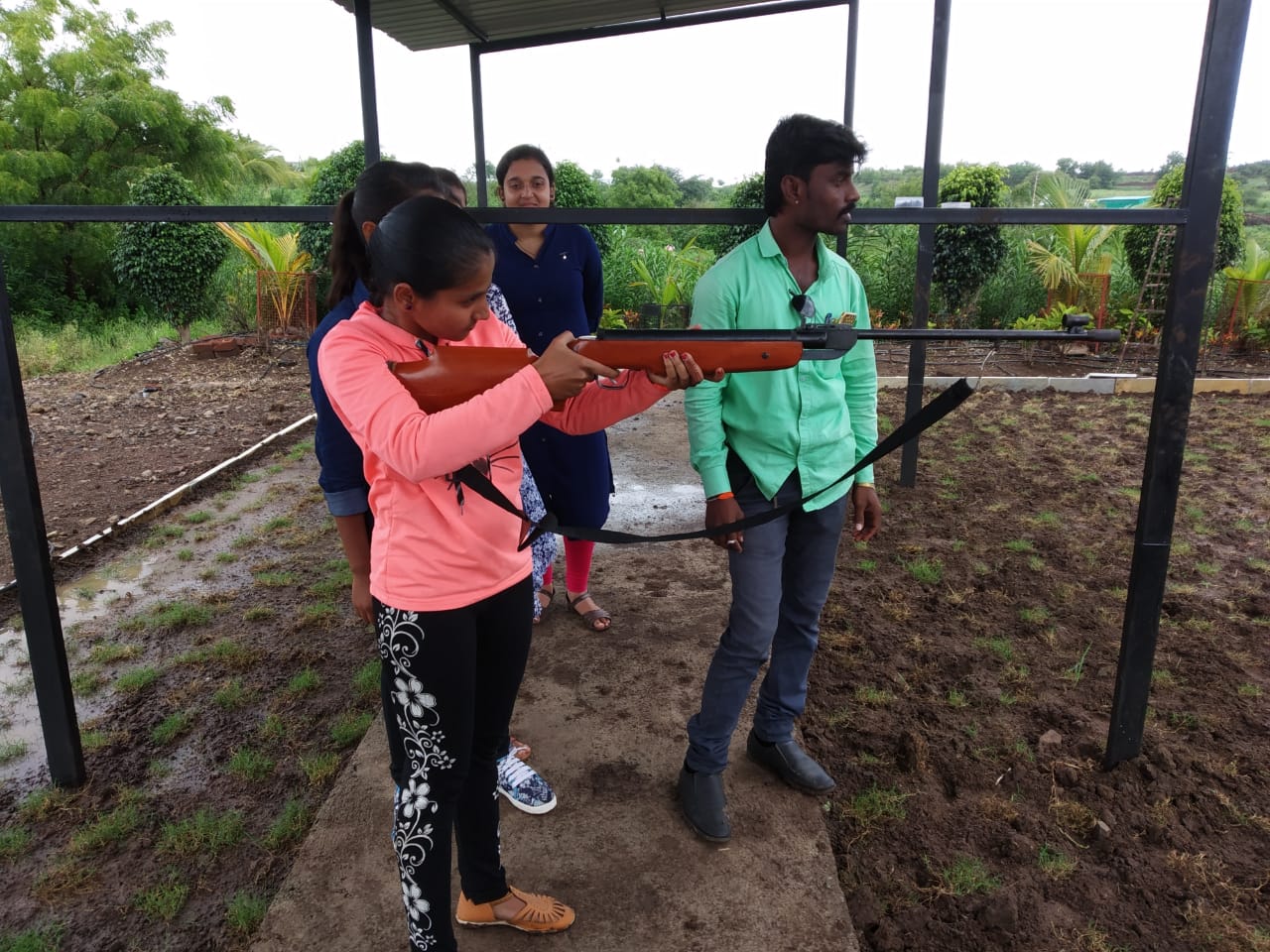 TourMalaxmi Temple-Koljapur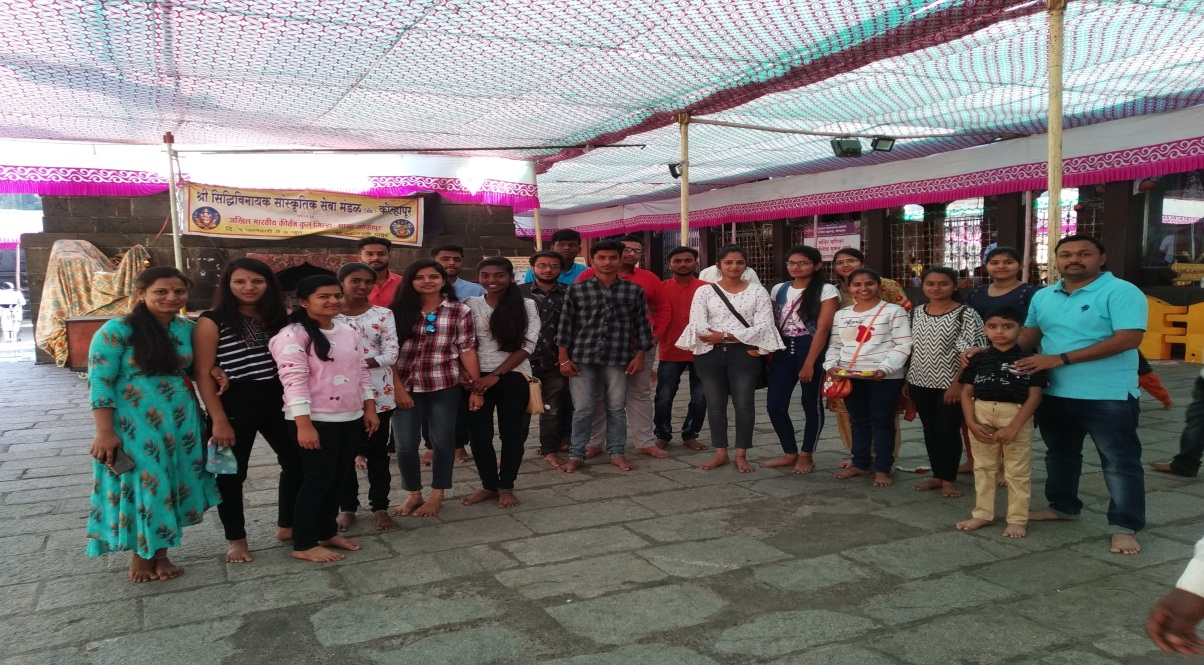 Shahu Palace -Kolhapur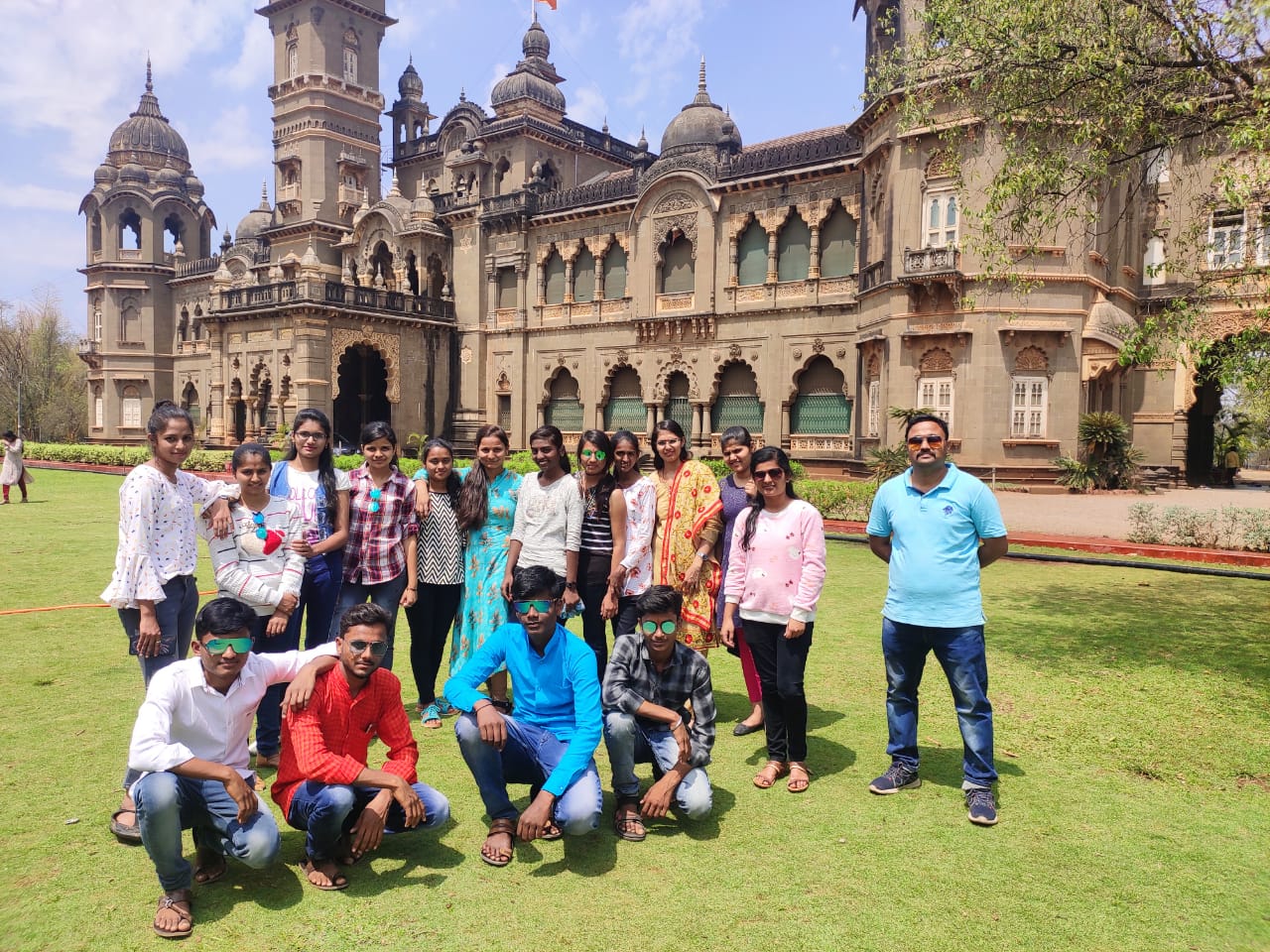 Sindhudurga Fort- Kokan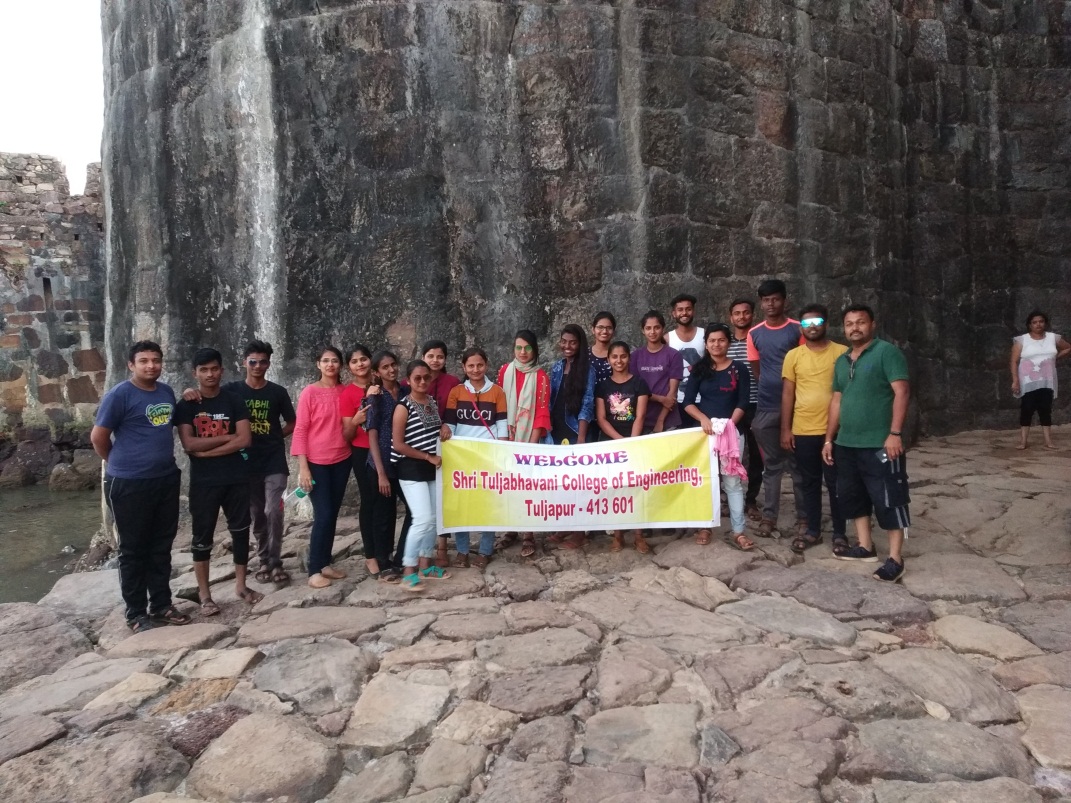 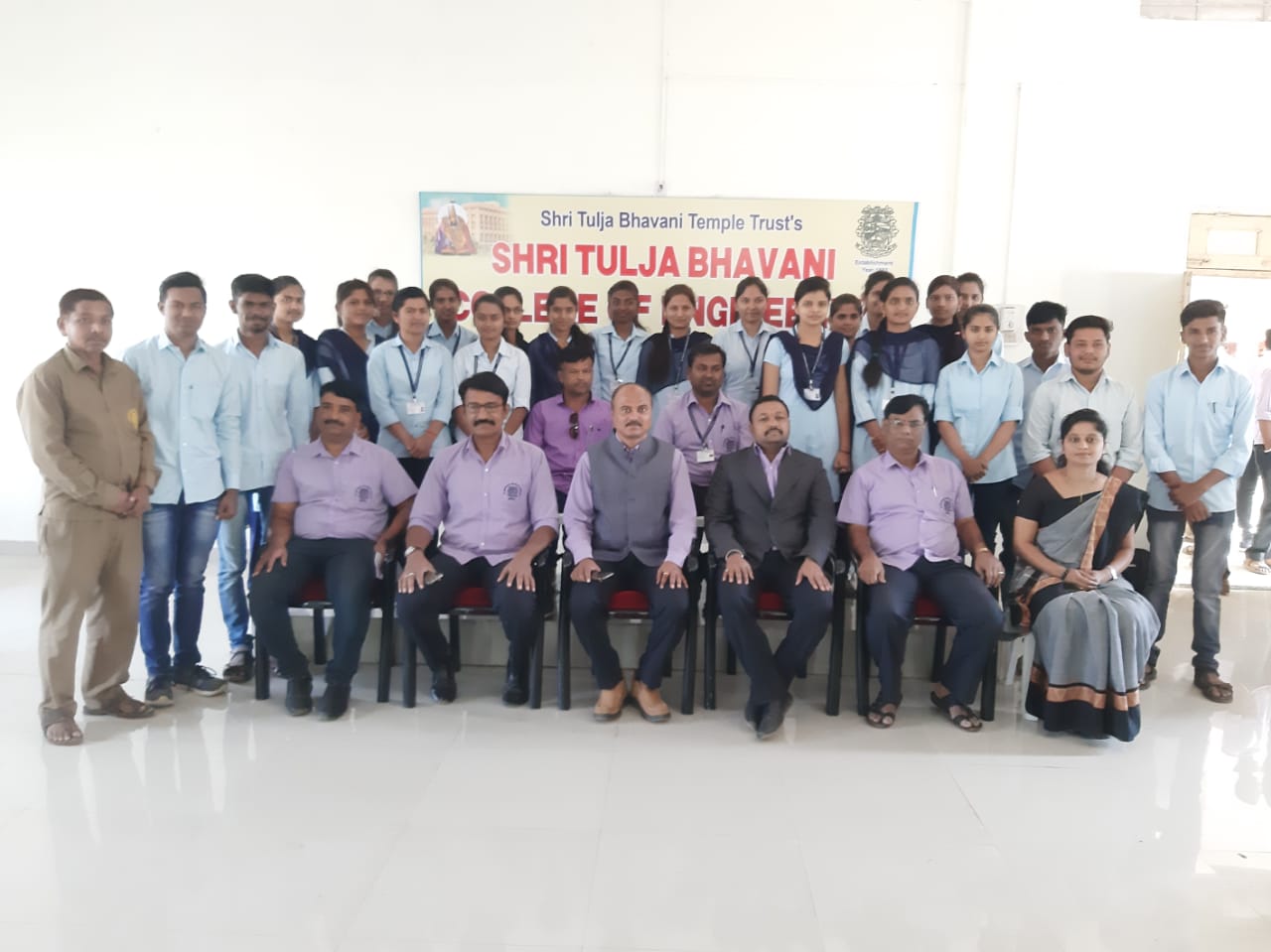 FY Batch -2019-20